Identified Projects and Processes (IPP)
Update Form 2020Project BasicsProject Key WordsProject StatusProject Proponent & ContactProject Focus/EmphasisProject LocationProject DetailsProject TiersThe information on this sheet reflects the project tiering matrix data and strategy developed with the Implementation Working Group and is included as a reference to aid in identifying tier rankings for the various criteria below. State FundingSouthwest BIP Alignment SummaryThe Southwest Basin Implementation Plan (BIP) identifies 21 Goals and 32 Measurable Outcomes. To determine how strongly an identified project or process aligns with the BIP, please check all Goals that apply to your project or process. If project or process specifics are known at this time, please also check all Measurable Goals met by project or process.Note: The Southwest Basin Implementation Plan’s Goals and Measurable Outcomes are provided as an attachment to this form. The plan is also available here on the Roundtable’s website. Colorado Water Plan Alignment SummaryThe Colorado Water Plan (CWP) identifies nine (9) Critical Goals (Labeled A-I) and Actions. To determine how strongly an identified project or process aligns with the CWP, please check all Goals that apply to your project or process. If project or process specifics are known at this time, please also check all Actions met by project or process.Note: The Colorado Water Plan’s Critical Goals and Actions are provided as an attachment to this form. Refer to the 9 “Critical Goals and Actions” (Labeled A – I) in Chapter 10.3 of the Colorado Water Plan.Balance All Needs and Reduce Conflict*Note that several of these outcomes, indicated by an asterisk, pertain directly to supporting implementation of the projects and processes, either planned or in progress, that are currently on the Southwest Basin’s IPP list. They will be periodically reviewed and updated in the future.Meet Agricultural Needs*Note that several of these outcomes, indicated by an asterisk, pertain directly to supporting implementation of the projects and processes, either planned or in progress, that are currently on the Southwest Basin’s IPP list.  They will be periodically reviewed and updated in the future. Meet Municipal and Industrial Water Needs*Note that several of these outcomes, indicated by an asterisk, pertain directly to supporting implementation of the projects and processes, either planned or in progress, that are currently on the Southwest Basin’s IPP list.  They will be periodically reviewed and updated in the future.  Meet Recreational Water Needs*Note that several of these outcomes, indicated by an asterisk, pertain directly to supporting implementation of the projects and processes, either planned or in progress, that are currently on the Southwest Basin’s IPP list.  They will be periodically reviewed and updated in the future. Meet Environmental Water Needs*Note that several of these outcomes, indicated by an asterisk, pertain directly to supporting implementation of the projects and processes, either planned or in progress, that are currently on the Southwest Basin’s IPP list.  They will be periodically reviewed and updated in the future. Preserve Water Quality*Note that several of these outcomes, indicated by an asterisk, pertain directly to supporting implementation of the projects and processes, either planned or in progress, that are currently on the Southwest Basin’s IPP list.  They will be periodically reviewed and updated in the future.Comply with CO River Compact and Manage Risk*Note that several of these outcomes, indicated by an asterisk, pertain directly to supporting implementation of the projects and processes, either planned or in progress, that are currently on the Southwest Basin’s IPP list.  They will be periodically reviewed and updated in the future.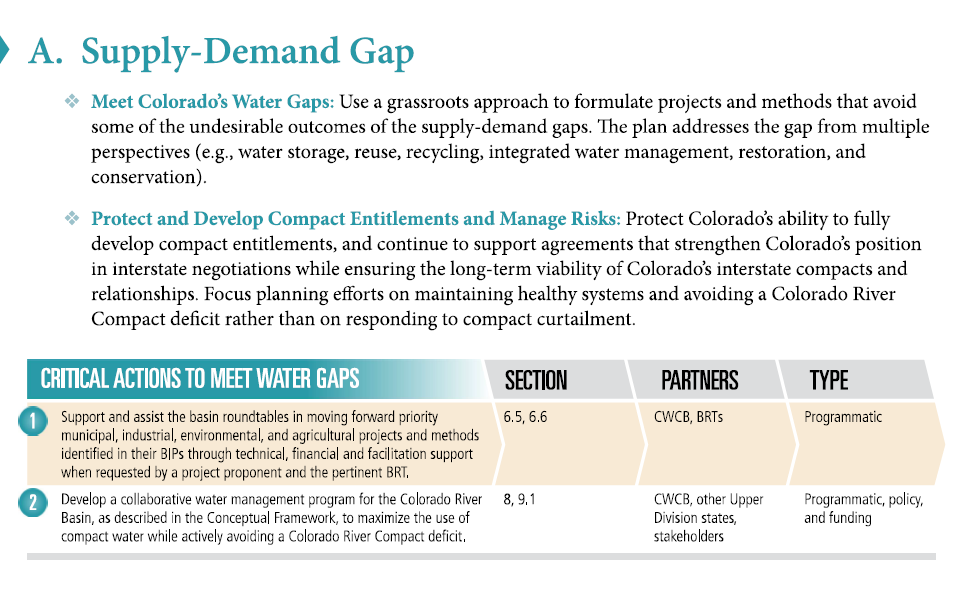 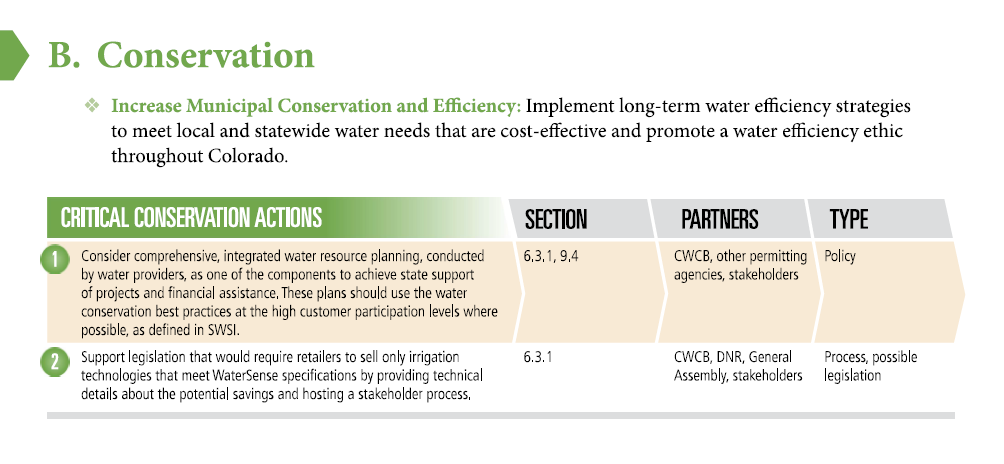 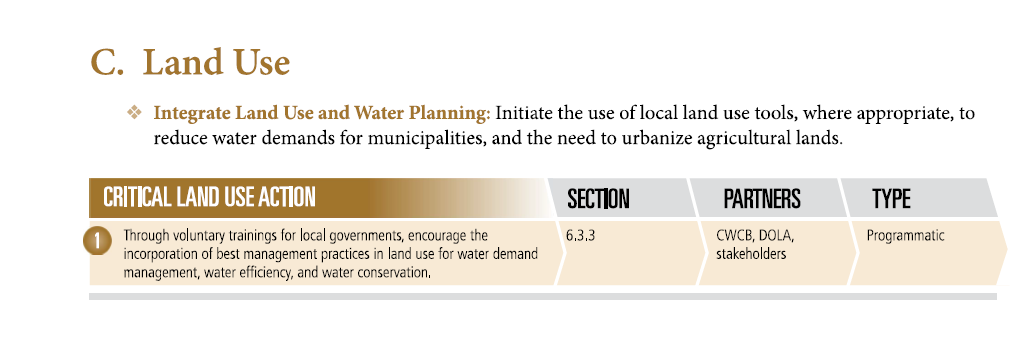 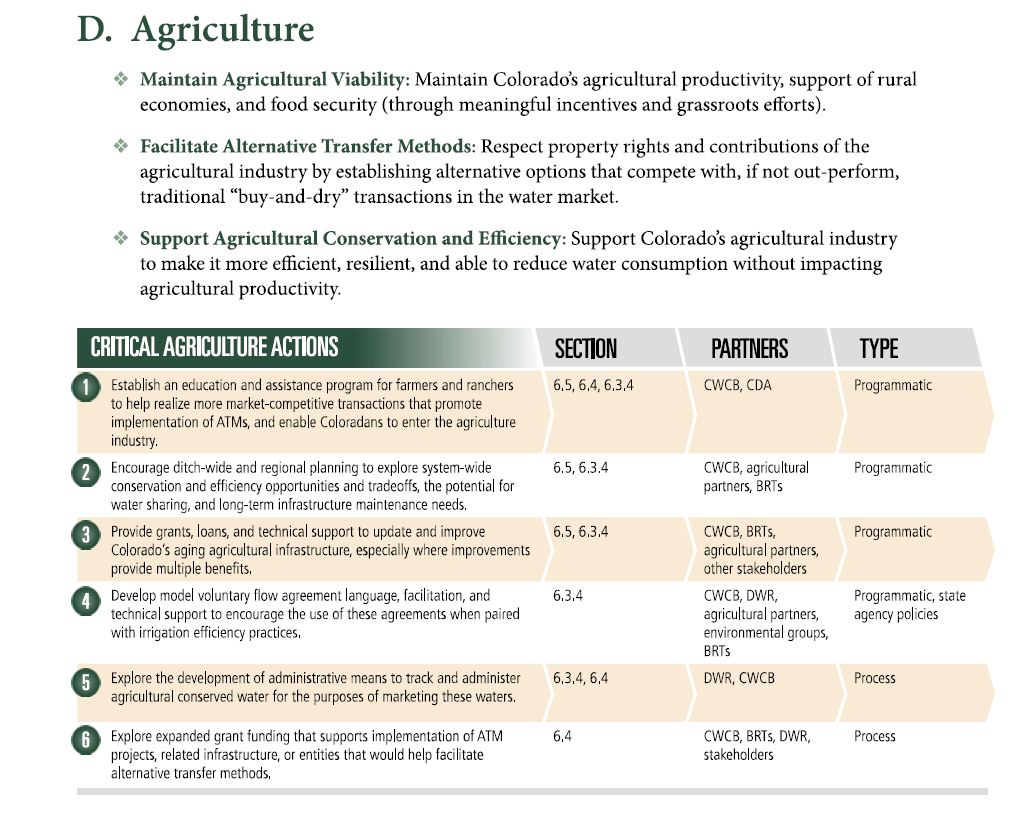 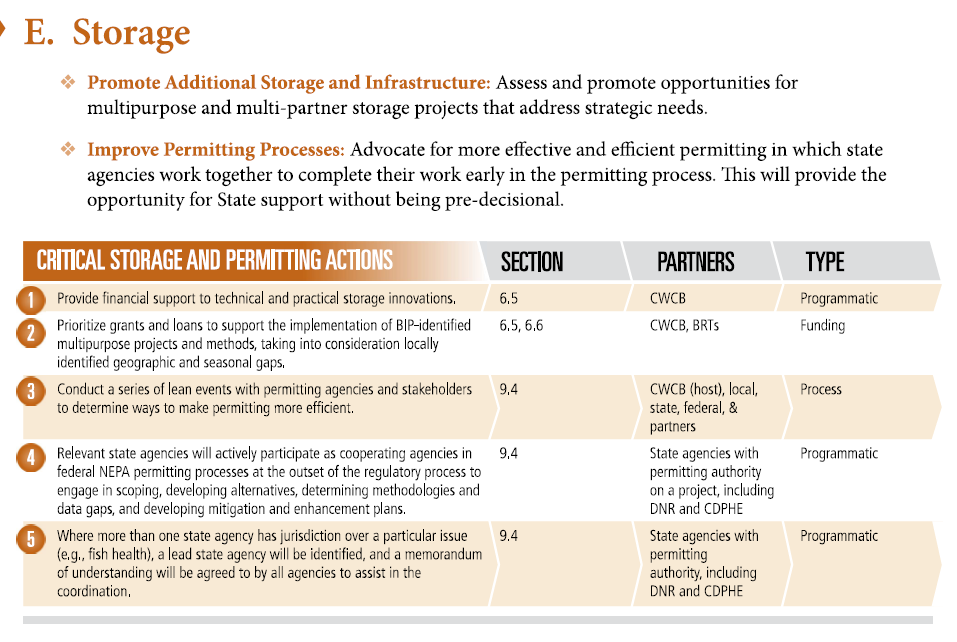 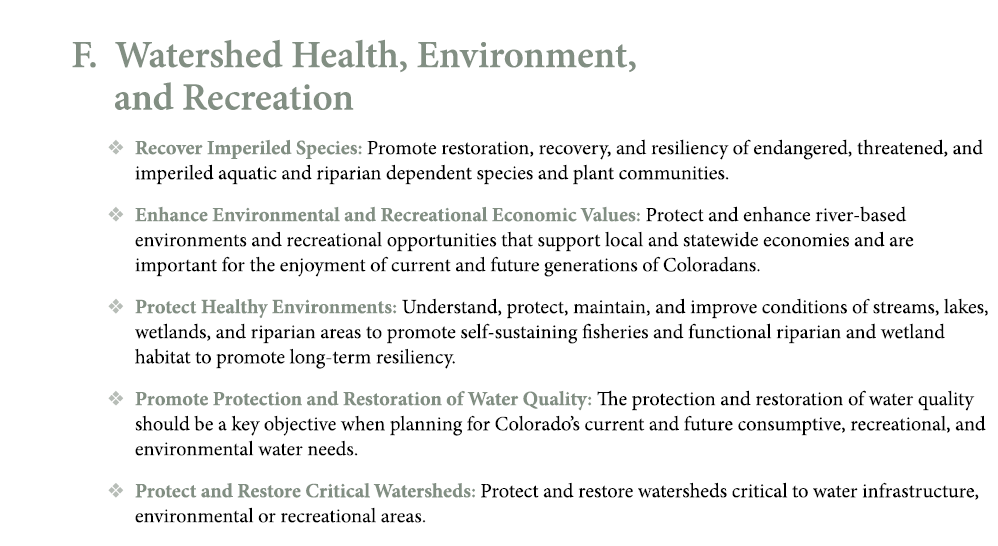 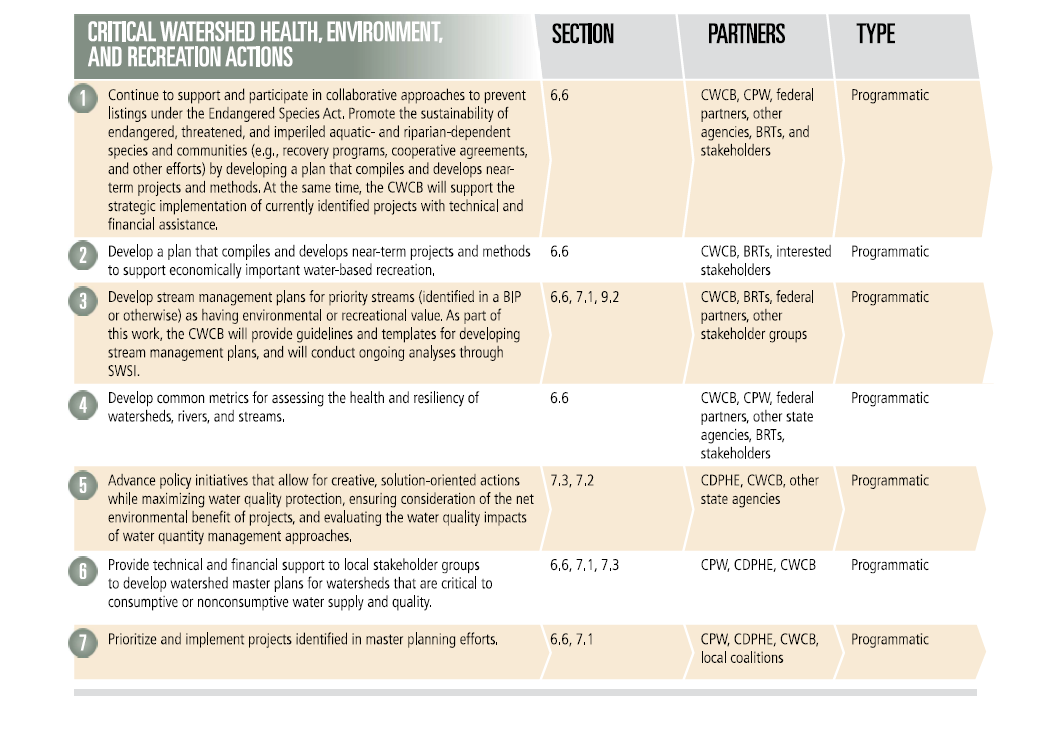 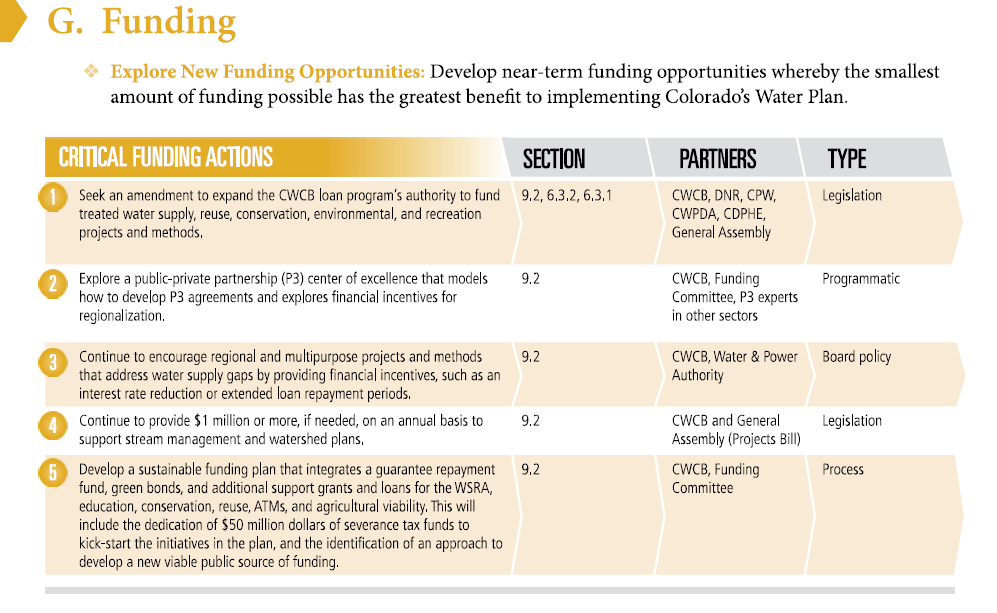 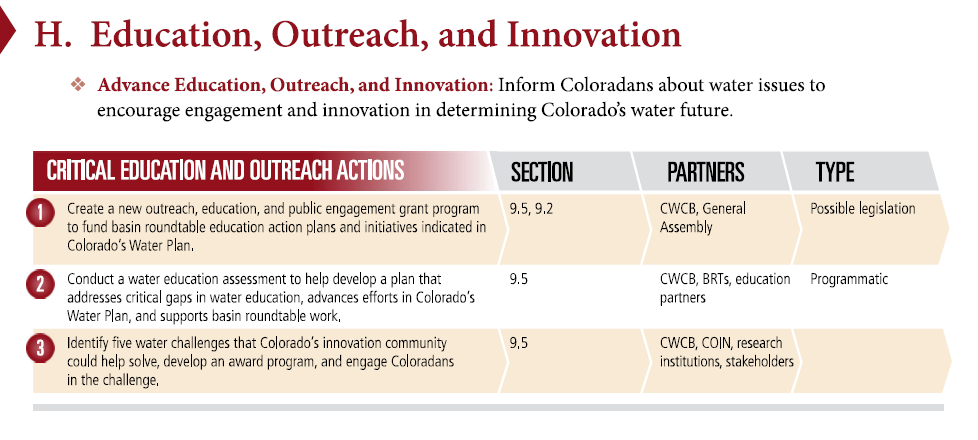 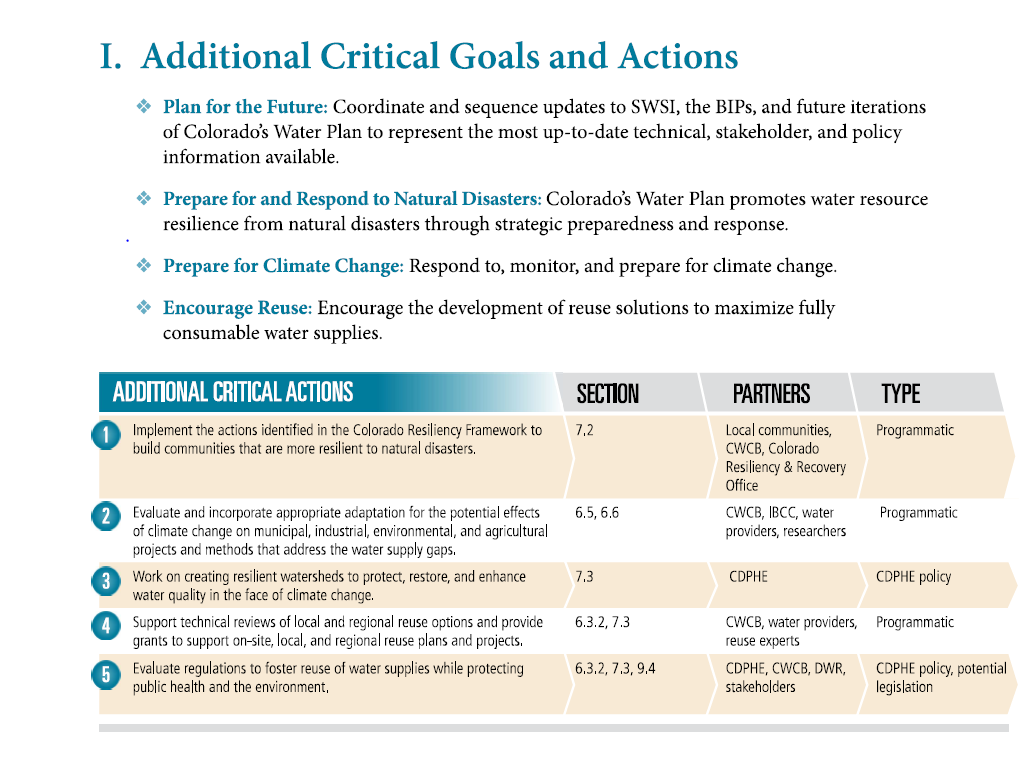 Project_ID:	Leave blank unless you are updating information from a 2015 BIP project that already has an assigned Project ID. A unique identifier has been developed for each project in the format of Basin-Year-Number (e.g. SWAN-2015-0001). This will allow for cross-referencing between datasets and use by software tools.Region_(Project_Location):	Last_person_to_update:	Project_Name: 	Project name only. Keep the name brief but descriptive (include a noun and a verb, e.g. San Miguel Stream Management Plan, Valley Floor River Channel Restoration, Park Ditch Hydropower Project, Weber Ditch Piping, Water Loading Station, etc.)Project_Description: 
Key_Word_1:
 Key_Word_2:
 Key_Word_3:
 Key_Word_4:
For Key Words 1 – 3, choose one or more goals which this project might address from the drop-down menu. These goals align with those listed in the  Colorado Water Plan (CWP) Chapter 10. Note: Additional Critical Goals and Actions is Goal I described on page 10-14, and includes goals like Plan for the Future, Prepare for and Respond to Natural Disasters, Prepare for Climate Change, and Encourage Reuse.  For Key Word 4, create your own.For Key Words 1 – 3, choose one or more goals which this project might address from the drop-down menu. These goals align with those listed in the  Colorado Water Plan (CWP) Chapter 10. Note: Additional Critical Goals and Actions is Goal I described on page 10-14, and includes goals like Plan for the Future, Prepare for and Respond to Natural Disasters, Prepare for Climate Change, and Encourage Reuse.  For Key Word 4, create your own.For Key Words 1 – 3, choose one or more goals which this project might address from the drop-down menu. These goals align with those listed in the  Colorado Water Plan (CWP) Chapter 10. Note: Additional Critical Goals and Actions is Goal I described on page 10-14, and includes goals like Plan for the Future, Prepare for and Respond to Natural Disasters, Prepare for Climate Change, and Encourage Reuse.  For Key Word 4, create your own.For Key Words 1 – 3, choose one or more goals which this project might address from the drop-down menu. These goals align with those listed in the  Colorado Water Plan (CWP) Chapter 10. Note: Additional Critical Goals and Actions is Goal I described on page 10-14, and includes goals like Plan for the Future, Prepare for and Respond to Natural Disasters, Prepare for Climate Change, and Encourage Reuse.  For Key Word 4, create your own.Status:  Fill in the status of the project. Notes: Concept: Project is an idea, there are no specific plans to implement yet.   Planned: Steps are being taken to move it forward (initiated permitting, seeking funding, forming a committee or group, designing project, etc.)Implementing: Project is underway (legislation is being drafted, study is underway, project is under construction, etc.) Completed: Project is completed – (policy is written, study has been finished, construction is completed, etc.) 
Do not remove a project if it is completed.Not Pursuing: A decision has been made not to pursue the project. If the project may still happen, select “Concept.”Lead_Proponent: 	Lead_Contact: Please enter the full name (not acronym) of the organization leading the project. For multi-agency projects, enter the lead/top proponent in this field, and list any other project proponents in the Project_Description field. Please enter the position title (or name if you feel comfortable including it) of the contact at the organization listed as the Lead_Proponent. If known, please provide the contact’s email and/or phone number for future follow up.Municipal_Ind_Need: 	 %Agricultural_Need: 	 %Envr_Rec_Need: 	 %Admin_Need: 	 %Percentage of project emphasis or focus dedicated to each category need. The 4 categories should add to 100%.Percentage of project emphasis or focus dedicated to each category need. The 4 categories should add to 100%.Latitude: Longitude: Project latitude, in decimal degrees.Project longitude, in decimal degrees. Coordinates are accurate, provided by project lead or consultant.  Coordinates are estimates or approximate. Lat_Long_Flag:  Coordinates are accurate, provided by project lead or consultant.  Coordinates are estimates or approximate. Lat_Long_Flag: County: County where project is located. If the project spans multiple counties, list all applicable counties. Water_District: Water District where project is located. If the project spans multiple districts, select “NA.” Link to Map of Water Districts. Estimated_Yield: 	Yield_Units: Estimated amount of water the project yields (average annual volume) or amount of water kept in a stream (average flow rate), based on high-level modeling. Enter “NA” for a study that is not associated with a physical project or process that addresses the gap.
Enter a singular value, not a range. Unit of measure for estimated yield; including acre-feet (AF) or cubic-feet-per-second (cfs).Estimated_Capacity: Capacity_Units: Maximum amount of water the project will store, divert, convey, etc. For an environmental & recreation project, this could be linear miles of stream or area of watershed affected. Enter “NA” for a study that is not associated with a physical project or process that addresses the gap. Enter a singular value, not a range.Unit of measure for capacity; including acre-feet (AF) or cubic-feet-per-second (cfs), stream length (miles), or area (acres). Estimated_Cost: Estimated_Cost: Total cost to implement the project including capital and operations and maintenance. Singular value, not a range. 
The BIP Update Local Expert are available to assist in developing rough project costs using the Technical Update Costing Tool if project costs are not available.Total cost to implement the project including capital and operations and maintenance. Singular value, not a range. 
The BIP Update Local Expert are available to assist in developing rough project costs using the Technical Update Costing Tool if project costs are not available.Water_Rights_Needs: Will this project need a new water right, involve a change of water rights, or need other approval from the Water Court or the State Engineer? Examples: If a new water right is needed, select “Yes.” If the project will require a change of water right, select “Yes.” If a water right exists, but is conditional and still needs to be made absolute, select “No.”Water_Rights_Needs: Will this project need a new water right, involve a change of water rights, or need other approval from the Water Court or the State Engineer? Examples: If a new water right is needed, select “Yes.” If the project will require a change of water right, select “Yes.” If a water right exists, but is conditional and still needs to be made absolute, select “No.”Timeline_Tier: Tier 1: Shovel Ready (immediately implementable / has been bid and awarded). Does not apply to a "Concept" project.Tier 2: Project will start within less than 1 year. Tier 3: Project will start in greater than 1 year. Tier 4: Not Shown (no timeline identified).Basin_Plan_Align:  Local_Plan_Align:  Water_Plan_Align:  Tier 1: Strongly aligns with the 2015 Basin Implementation Plan.Tier 1: Extensive local planning, organizational support and water rights support the project.Tier 1: Meets at least 3 actions in the Colorado Water Plan.Tier 2: Somewhat aligns with the 2015 Basin Implementation Plan.Tier 2: Some local planning or organizational support for the project; water rights may or may not be explicitly identified.Tier 2: Meets at least 2 actions in the Colorado Water Plan.Tier 3: Not as well aligned with the 2015 Basin Implementation Plan.Tier 3: Not clearly identified in any local plan, organizational effort; water rights concerns are noted; may be under consideration or going through a permitting process.Tier 3: Meets only 1 action in the Colorado Water Plan.Tier 4: Not Shown (not aligned).Tier 4: Not Shown (not aligned).Tier 4: Not Shown (not aligned).Note: Refer to the checklist on page 4 to determine which Goals and Measurable Outcomes align with your project. Note: Local plans include Integrated Watershed Management Plans, Stream Management Plans, other Watershed Plans, and other similar plans. Please list all applicable plans: Note: Refer to the checklist on page 5 to determine which Goals and Actions align with your project. Criticality: Tier 1: Critical to basin (is a basin priority and/or emergency need); would cause severe impact to the basin if the project didn't move forward; has clear metrics for tracking and completion date.Tier 2: Significant basin effort (fully aligns with basin goals/themes); implementation or plan would advance basin goals/themes; has clear metrics for tracking and completion date.Tier 3: Project could be of basin interest but may not as directly advance basin goals/themes; may not have clear metrics and/or may not have a clear end date or objective.Tier 4: Not Shown.State_Funding: Identify whether the project has received state funding.Funding_Type_1:  Funding_Type_2:  Funding_Type_3:  Funding_Type_1:  Funding_Type_2:  Funding_Type_3:  Identify up to three types of state funding received. If only one source of funding has been received, leave Funding_Type_2 and Funding_Type_3 blank. If “Other” is selected, please describe. Identify up to three types of state funding received. If only one source of funding has been received, leave Funding_Type_2 and Funding_Type_3 blank. If “Other” is selected, please describe. Funding_Amt: Funding_Amt: Total state grant/loan amount. If multiple sources of funding are used, the funding amount should reflect the total funding provided from all state sources. If federal funds are used, include that information in the Project_Description.Total state grant/loan amount. If multiple sources of funding are used, the funding amount should reflect the total funding provided from all state sources. If federal funds are used, include that information in the Project_Description.Goals Met: Check applicable ID(s)Goals Met: Check applicable ID(s)Goals Met: Check applicable ID(s)Measurable Outcomes Met: Check applicable ID(s)Measurable Outcomes Met: Check applicable ID(s)Measurable Outcomes Met: Check applicable ID(s)Balance All Needs and Reduce Conflict​A1  A2  A3  1  2  3  Balance All Needs and Reduce Conflict​A4  A5    A6  4  5  6  Meet Agricultural NeedsB1  B2  B3  1  2  Meet Agricultural Needs3  4  Meet Municipal NeedsC1  C2  1  2  3  Meet Municipal NeedsC3  C4  4  5  6  Meet Recreational Water NeedsD1  1  2  3  Meet Environmental Water NeedsE1  E2  1  2  3  Meet Environmental Water Needs4  5  Preserve Water QualityF1  1a  1b  1c  Preserve Water Quality1d  2  Comply with CO River Compact and Manage RiskG1  G2  G3  1  2  3  Comply with CO River Compact and Manage RiskG4  G5  G6  4  5  6  Basin_Plan_Align: Tier 1: Strongly aligns with the 2015 Basin Implementation Plan. Tier 2: Somewhat aligns with the 2015 Basin Implementation Plan. Tier 3: Not as well aligned with the 2015 Basin Implementation Plan. Tier 4: Not Shown (not aligned). Goal Met: Actions Met: Actions Met: Actions Met: Actions Met: Actions Met: Actions Met: Actions Met: Supply-Demand GapA  1  2  ConservationB  1  2  Land UseC  1  AgricultureD  1  2  3  4  5  6  StorageE  1  2  3  4  5  Watershed Health, Environment, and RecreationF  1 2  3  4  5  6  7 FundingG  1  2  3  4  5  Education, Outreach, and InnovationH  1  2  3  Additional Critical Goals and ActionsI  1  2  3  4  5  Water_Plan_Align: Tier 1: Meets at least 3 actions in the Colorado Water Plan. Tier 2: Meets at least 2 actions in  the Colorado Water Plan. Tier 3: Meets at least 1 action in  the Colorado Water Plan. Tier 4: Not Shown (not aligned). IDGoalsMeasurable Outcomes (by 2050)A1Pursue a high success rate for identified specific and unique IPPs to meet identified gaps and to address all water needs and values.1. 100% of IPPs shall consider from the initial planning stage maintaining and enhancing environmental and recreational needs.A2Support specific and unique new IPPs important to maintaining the quality of life in this region, and to address multiple purposes including municipal, industrial, environmental, recreational, agricultural, risk management, and compact compliance needs.2. Complete 27 multipurpose IPPs to meet identified gaps.A3Implement multi-purpose IPPs (including the creative management of existing facilities and the development of new storage as needed).3. Support and participate in 10 IPPs (such as processes) that promote dialogue, foster cooperation and resolve conflict.A4Promote dialogue, foster cooperation and resolve conflict among water interests in every basin and between basins for the purpose of implementing solutions to Southwest Colorado’s and Colorado’s water supply challenges (SWSI 2010).4. At least 50% of identified watersheds have existing or planned IPPs that are protective of critical infrastructure and/or environmental and recreational areas.A5Maintain watershed health by protecting and/or restoring watersheds that could affect critical infrastructure and/or environmental and recreational areas.5. All towns and major water supply systems with water supply infrastructure have watershed/ wildfire assessments that identify strategies/treatments necessary to mitigate the impacts that occur to hydrology in a post-fire environment.A5Maintain watershed health by protecting and/or restoring watersheds that could affect critical infrastructure and/or environmental and recreational areas.6. All major reservoirs have watershed/wildfire assessments that identify strategies/treatments necessary to mitigate the impacts that occur to hydrology in a post-fire environment.IDGoalsMeasurable Outcomes (by 2050)B1Minimize statewide and basin-wide acres transferred.Implement projects (e.g. ATMs, efficiency, etc.) in order to help preserve agriculture and open space values, and to help address municipal, environmental, recreational, and industrial needs; while respecting private property rights.  Implement strategies that encourage continued agricultural use and discourage permanent dry-up of agricultural lands. The water providers in the state that are using dry- up of agricultural land (defined as requiring a water court change case) and/or pursuing a new TMD (as defined by IBCC to be a new west slope to east slope diversion project) shall have a higher standard of conservation.  The goal for these water providers is a ratio of 70% in-house use to 30% outdoor use (70/30 ratio).  Implement at least 10* agricultural water efficiency projects identified as IPPs (by sub-basin).B2Implement efficiency measures to maximize beneficial use and production. Implement projects (e.g. ATMs, efficiency, etc.) in order to help preserve agriculture and open space values, and to help address municipal, environmental, recreational, and industrial needs; while respecting private property rights.  Implement strategies that encourage continued agricultural use and discourage permanent dry-up of agricultural lands. The water providers in the state that are using dry- up of agricultural land (defined as requiring a water court change case) and/or pursuing a new TMD (as defined by IBCC to be a new west slope to east slope diversion project) shall have a higher standard of conservation.  The goal for these water providers is a ratio of 70% in-house use to 30% outdoor use (70/30 ratio).  Implement at least 10* agricultural water efficiency projects identified as IPPs (by sub-basin).B3Implement IPPs that work towards meeting agricultural water supply shortages.Implement projects (e.g. ATMs, efficiency, etc.) in order to help preserve agriculture and open space values, and to help address municipal, environmental, recreational, and industrial needs; while respecting private property rights.  Implement strategies that encourage continued agricultural use and discourage permanent dry-up of agricultural lands. The water providers in the state that are using dry- up of agricultural land (defined as requiring a water court change case) and/or pursuing a new TMD (as defined by IBCC to be a new west slope to east slope diversion project) shall have a higher standard of conservation.  The goal for these water providers is a ratio of 70% in-house use to 30% outdoor use (70/30 ratio).  Implement at least 10* agricultural water efficiency projects identified as IPPs (by sub-basin).IDGoalsMeasurable Outcomes (by 2050)C1Pursue a high success rate for identified specific and unique IPPs to meet the municipal gap. Complete 40* IPPs aimed at meeting municipal water needs.Consistently meet 100% of residential, commercial and industrial water system demands identified in SWSI 2010 in each sub-basin, while also encouraging education and conservation to reduce demand.Implement at least 1* IPP that protects or enhances the ability of public water supply systems to access and deliver safe drinking water that meets all health-based standards.Change the ratio of in-house to outside treated water use for municipal and domestic water systems (referred to as water providers herein) from the current ratio of 50% in-house use and 50% outside use, to 60% in-house use and 40% outside use (60/40 ratio) for Southwest Colorado and the entire State by 2030. Implement 3 informational events about water reuse efforts, tools and strategies.The water providers in the state that are using dry-up of agricultural land (defined as requiring a water court change case) and/or pursuing a new TMD (as defined by IBCC to be a new west slope to east slope diversion project) shall have a higher standard of conservation.  The goal for these water providers is a 70/30 ratio by 2030.  This is a prerequisite for the Roundtable to consider support of a new TMD. C2Provide safe drinking water to Southwest Colorado’s citizens and visitors.Complete 40* IPPs aimed at meeting municipal water needs.Consistently meet 100% of residential, commercial and industrial water system demands identified in SWSI 2010 in each sub-basin, while also encouraging education and conservation to reduce demand.Implement at least 1* IPP that protects or enhances the ability of public water supply systems to access and deliver safe drinking water that meets all health-based standards.Change the ratio of in-house to outside treated water use for municipal and domestic water systems (referred to as water providers herein) from the current ratio of 50% in-house use and 50% outside use, to 60% in-house use and 40% outside use (60/40 ratio) for Southwest Colorado and the entire State by 2030. Implement 3 informational events about water reuse efforts, tools and strategies.The water providers in the state that are using dry-up of agricultural land (defined as requiring a water court change case) and/or pursuing a new TMD (as defined by IBCC to be a new west slope to east slope diversion project) shall have a higher standard of conservation.  The goal for these water providers is a 70/30 ratio by 2030.  This is a prerequisite for the Roundtable to consider support of a new TMD. C3Promote wise and efficient water use through implementation of municipal conservation strategies to reduce overall future water needs.Complete 40* IPPs aimed at meeting municipal water needs.Consistently meet 100% of residential, commercial and industrial water system demands identified in SWSI 2010 in each sub-basin, while also encouraging education and conservation to reduce demand.Implement at least 1* IPP that protects or enhances the ability of public water supply systems to access and deliver safe drinking water that meets all health-based standards.Change the ratio of in-house to outside treated water use for municipal and domestic water systems (referred to as water providers herein) from the current ratio of 50% in-house use and 50% outside use, to 60% in-house use and 40% outside use (60/40 ratio) for Southwest Colorado and the entire State by 2030. Implement 3 informational events about water reuse efforts, tools and strategies.The water providers in the state that are using dry-up of agricultural land (defined as requiring a water court change case) and/or pursuing a new TMD (as defined by IBCC to be a new west slope to east slope diversion project) shall have a higher standard of conservation.  The goal for these water providers is a 70/30 ratio by 2030.  This is a prerequisite for the Roundtable to consider support of a new TMD. C4Support and implement water reuse strategies.Complete 40* IPPs aimed at meeting municipal water needs.Consistently meet 100% of residential, commercial and industrial water system demands identified in SWSI 2010 in each sub-basin, while also encouraging education and conservation to reduce demand.Implement at least 1* IPP that protects or enhances the ability of public water supply systems to access and deliver safe drinking water that meets all health-based standards.Change the ratio of in-house to outside treated water use for municipal and domestic water systems (referred to as water providers herein) from the current ratio of 50% in-house use and 50% outside use, to 60% in-house use and 40% outside use (60/40 ratio) for Southwest Colorado and the entire State by 2030. Implement 3 informational events about water reuse efforts, tools and strategies.The water providers in the state that are using dry-up of agricultural land (defined as requiring a water court change case) and/or pursuing a new TMD (as defined by IBCC to be a new west slope to east slope diversion project) shall have a higher standard of conservation.  The goal for these water providers is a 70/30 ratio by 2030.  This is a prerequisite for the Roundtable to consider support of a new TMD. IDGoalsMeasurable Outcomes (by 2050)D1Maintain, protect and enhance recreational values and economic values to local and statewide economies derived from recreational water uses, such as fishing, boating, hunting, wildlife watching, camping, and hiking.1.  Implement 10* IPPs to benefit recreational values and the economic value they provide.2.   At least 80% of the areas with recreational opportunities have existing or planned IPPs that secure these opportunities and supporting flows/lake levels within the contemporary legal and water management context. Based on the map of recreational attributes generated for SWSI 2010 (Figure 1) 80% of each specific value equates to approximately 428 miles of whitewater boating, 185 miles of flat-water boating, 4 miles of Gold medal Trout Streams, 545 miles of other fishing streams and lakes, 3 miles of Audubon Important Bird Area, 143 miles of waterfowl hunting/viewing parcels, and 6 miles of Ducks Unlimited projects.3.  Address recreational data needs. IDGoalsMeasurable Outcomes (by 2050)E1Encourage and support restoration, recovery, and sustainability of endangered, threatened, and imperiled aquatic and riparian dependent species and plant communities. (See list of such species in the Southwest Basin)**Implement 15* IPPs to directly restore, recover or sustain endangered, threatened, and sensitive aquatic and riparian dependent species and plant communities.At least 95% of the areas with federally listed water dependent species have existing or planned IPPs that secure the species in these reaches as much as they can be secured within the existing legal and water management context. At least 90% of areas with identified sensitive species (other than ESA species) have existing or planned IPPs that provide direct protection to these values. Based on the map of environmental attributes generated for SWSI 2010 (Figure 1) 90% for individual species equates to approximately 169 miles for Colorado River cutthroat trout, 483 miles for roundtail chub, 794 miles for bluehead sucker, 700 miles for flannelmouth sucker, 724 miles for river otter, 122 miles for northern leopard frog, 921 miles for active bald eagle nesting areas and 229 miles for rare plants.  Implement 26* IPPs to benefit the condition of fisheries and riparian/wetland habitat.At least 80% of areas with environmental values have existing or planned IPPs that provide direct protection to these values. E2Protect, maintain, monitor and improve the condition and natural function of streams, lakes, wetlands, and riparian areas to promote self-sustaining fisheries, and to support native species and functional habitat in the long term, and adapt to changing conditions.Implement 15* IPPs to directly restore, recover or sustain endangered, threatened, and sensitive aquatic and riparian dependent species and plant communities.At least 95% of the areas with federally listed water dependent species have existing or planned IPPs that secure the species in these reaches as much as they can be secured within the existing legal and water management context. At least 90% of areas with identified sensitive species (other than ESA species) have existing or planned IPPs that provide direct protection to these values. Based on the map of environmental attributes generated for SWSI 2010 (Figure 1) 90% for individual species equates to approximately 169 miles for Colorado River cutthroat trout, 483 miles for roundtail chub, 794 miles for bluehead sucker, 700 miles for flannelmouth sucker, 724 miles for river otter, 122 miles for northern leopard frog, 921 miles for active bald eagle nesting areas and 229 miles for rare plants.  Implement 26* IPPs to benefit the condition of fisheries and riparian/wetland habitat.At least 80% of areas with environmental values have existing or planned IPPs that provide direct protection to these values. IDGoalsMeasurable Outcomes (by 2050)F1Monitor, protect and improve water quality for all classified uses.  By 2016, replace the following statewide outcomes with outcomes based on the current status of these measures in the Roundtable area, followed by a periodic status review every five years.60% of stream miles and 40% of reservoir acres attain water quality standards and support all designated uses.15% of impaired stream miles and reservoir acres are restored to meet all applicable water quality standards.50% of stream miles and 30% of reservoir acres are attaining water quality standards.100% of existing direct use and conveyance use reservoirs attain the applicable standards that protect the water supply use classification.Implement 6* IPPs to monitor, protect or improve water quality.IDGoalsMeasurable Outcomes (by 2050)G1Plan and preserve water supply options for all existing and new uses and values.Water providers proposing a new TMD shall achieve a 60/40 ratio by 2020 and 70/30 ratio by 2030 as a prerequisite for the Roundtable to consider support of a new TMD.A conceptual agreement is developed between roundtables regarding how to approach a potential future TMD from the West Slope to the East.Protect 100% of pre-compact water rights in the Southwest Basin Area.Implement 2* IPPs aimed at utilizing Tribal Water Rights Settlement water.Implement 2* IPPs aimed at meeting La Plata River compact.Participate in Compact Water Bank efforts. G2Recognize and address the challenges faced by water users in southwest Colorado due to continued development and pressures from users in the State of New Mexico; protect interests in southwest Colorado, while complying with existing Compact obligations. New Mexico’s entitlement to Colorado River flows are based on deliveries from southwest Colorado (SWCD Statement of Importance). Water providers proposing a new TMD shall achieve a 60/40 ratio by 2020 and 70/30 ratio by 2030 as a prerequisite for the Roundtable to consider support of a new TMD.A conceptual agreement is developed between roundtables regarding how to approach a potential future TMD from the West Slope to the East.Protect 100% of pre-compact water rights in the Southwest Basin Area.Implement 2* IPPs aimed at utilizing Tribal Water Rights Settlement water.Implement 2* IPPs aimed at meeting La Plata River compact.Participate in Compact Water Bank efforts. G3Preserve Southwest Basin’s ability to develop CO River compact entitlement to meet our water supply gaps. (SWCD Statement of Importance). Water providers proposing a new TMD shall achieve a 60/40 ratio by 2020 and 70/30 ratio by 2030 as a prerequisite for the Roundtable to consider support of a new TMD.A conceptual agreement is developed between roundtables regarding how to approach a potential future TMD from the West Slope to the East.Protect 100% of pre-compact water rights in the Southwest Basin Area.Implement 2* IPPs aimed at utilizing Tribal Water Rights Settlement water.Implement 2* IPPs aimed at meeting La Plata River compact.Participate in Compact Water Bank efforts. G4Recognize and uphold the unique settlement of tribal reserved water rights claims in the 1988 Tribal Water Rights Settlement and the 1991 Consent Decree. (SWCD Statement of Importance). Water providers proposing a new TMD shall achieve a 60/40 ratio by 2020 and 70/30 ratio by 2030 as a prerequisite for the Roundtable to consider support of a new TMD.A conceptual agreement is developed between roundtables regarding how to approach a potential future TMD from the West Slope to the East.Protect 100% of pre-compact water rights in the Southwest Basin Area.Implement 2* IPPs aimed at utilizing Tribal Water Rights Settlement water.Implement 2* IPPs aimed at meeting La Plata River compact.Participate in Compact Water Bank efforts. G5Support strategies to reduce demand in the Colorado River Basin to ensure levels in Lake Powell are adequate to produce power. Water providers proposing a new TMD shall achieve a 60/40 ratio by 2020 and 70/30 ratio by 2030 as a prerequisite for the Roundtable to consider support of a new TMD.A conceptual agreement is developed between roundtables regarding how to approach a potential future TMD from the West Slope to the East.Protect 100% of pre-compact water rights in the Southwest Basin Area.Implement 2* IPPs aimed at utilizing Tribal Water Rights Settlement water.Implement 2* IPPs aimed at meeting La Plata River compact.Participate in Compact Water Bank efforts. G6Support strategies to mitigate the impact of a Colorado River Compact curtailment should it occur.  Water providers proposing a new TMD shall achieve a 60/40 ratio by 2020 and 70/30 ratio by 2030 as a prerequisite for the Roundtable to consider support of a new TMD.A conceptual agreement is developed between roundtables regarding how to approach a potential future TMD from the West Slope to the East.Protect 100% of pre-compact water rights in the Southwest Basin Area.Implement 2* IPPs aimed at utilizing Tribal Water Rights Settlement water.Implement 2* IPPs aimed at meeting La Plata River compact.Participate in Compact Water Bank efforts. 